Like to order a Gift Voucher?Either On the website click on the voucher of your choice.  In the email, tell us how much you would like to spend.£20, £30, £40, £50, £60, £70 or £140(Most of our one day courses are £70.  Two day courses - £140)Let us know your contact details: email and phone so we can contact you re: paymentOr Email: info@farmpods.co.uk telling which the code (eg. RS) for the voucher you would like.How much you would like to spendYour contact details so we can contact you for paymentRS			PT      		GT			PS         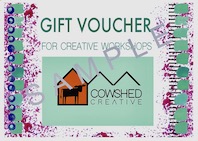 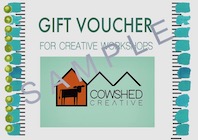 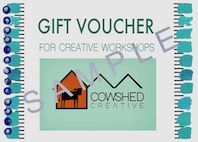 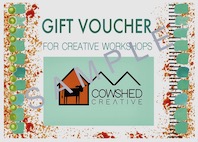 Once purchased, the gift voucher is sent to you by email.  You can either print out or forward the voucher by email to the recipient.   Each voucher contains a unique code, which is needed to verify the voucher and book a course.Vouchers are valid for any available workshop in the 2020 Cowshed Creative programme.  Book early to avoid disappointment.We can not give cash change for vouchers, but any excess can be used to pay towards additional material charges.Please check our Terms and Conditions for full details.